Dear St. Joseph School Families,					                    March 20, 2024Next week is Holy Week.  Maundy Thursday / Good Friday / Then Easter!   Please check local church bulletins for Mass times and special prayer services.  Nativity Parish information can be found on the parish website.  There is no school next week (March 25-29) due to Spring Break.  School will resume on Tuesday, April 2.   May your Easter be filled with blessings.March Madness – Hoops Mania  Hoops Mania begins!  Thank you to all who sold tickets.  The school profited over $1,000. Early Dismissal   Third quarter ends on Friday, March 22.  Students will be dismissed at 11:30AM on Friday, March 22.  SJS Carnival	A carnival team meeting is scheduled for Tuesday, April 9 at 3PM.  Please join us in planning the fun event.  	SJS Carnival 	  Friday	April 26	5-8PM		At SchoolGames!  Auction items!  Raffle prizes!  Food!  Magic Show!  And Much More!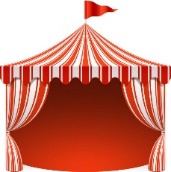 Enclosed In The Family EnvelopeApril activities calendarApril menusClass basket form – please donate items to your child’s class basket for the carnivalSports   The track season begins soon.  Any interested 4th-8th grade students please sign up at the school office.  Let’s get the running shoes on!Summer Camps  Please visit the school website for summer camp information.Thank you!  After thirty years in education I have resigned.  My last day as principal will be tomorrow, March 21.  School board president, Gregg Slusarek, will take over as acting principal.  I am thankful to the Saint Joseph School families, amazing staff and teachers, and devout LeMieux family.    May God bless you,Mrs. Otto, Principal